SEGUNDA COLECTA paraLa Lucha en Contra del  Cáncer de Seno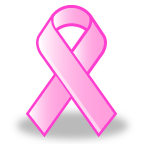 